ì²Úàò      ÒàðÆ    Ø²ð¼Æ     ºÔº¶Ü²ÒàðÆ   ÐàìÐ²ÜÜºê ÐàìÐ²ÜÜÆêÚ²ÜÆ ²Üì²ÜÂÆì   2   ÐÆØÜ²Î²Ü    ¸äðàò      äà²Կ   ù. ºÕ»·Ý³Óáñ  Ü³ñ»Ï³óáõ  12  Ñ»é.  (0281)  2-31-70     ¿É»ÏïñáÝ³Û ÇÝ Ñ³ëó»- yeghegnadzor2@schools.am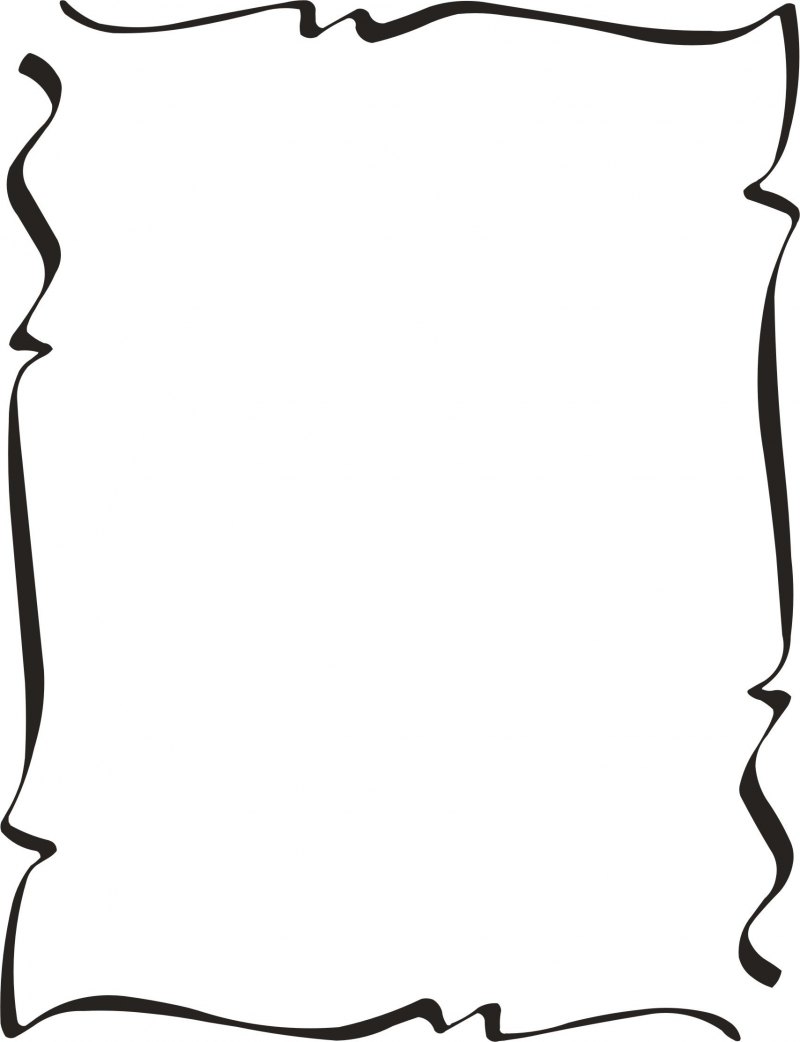 ԺԱՄԱՔԱՆԱԿ    Գործընթացն իրականացվում է հանրակրթական  հաստատությունում ` շաբաթական 1ժամ` 34 ժամ տևողությամբ: Խմբում կարող են ընդգրկվել 10-15 սովորող /4-րդ դասարան/:ԲԱՑԱՏՐԱԳԻՐ   Ծրագրի նպատակն է ընդլայնել մաթեմատիկական գիտելիքներն ու զարգացնել մաթեմատիկական գործնական կարողությունները,  մեծացնել  հետաքրքասիրությունը մաթեմատիկայի նկատմամբ,  սովորածը  կիրառելի  դարձնել կյանքում,  նպաստել «Կենգուրու», «Koreez» մաթեմատիկական մրցույթների, օլիմպիադաների  մասնակցությանը:     Ծրագիրը նպաստում է տարբերակված ուսուցման իրականացմանը, սովորողների կողմից համընդհանուր կրթական գործողությունների /ճանաչողական, հաղորդակցման, կարգավորող,  անձնական/ հմտությունների  զարգացմանը:       Նպաստում է աշակերտի տարածական մտածողության ընդլայնմանը, հիշողության, ուշադրության,  տրամաբանության  զարգացմանը:   Դասի ընթացքում բացատրվում և լուծվում են տրամաբանական, հետաքրքրաշարժ խնդիրներ,   կատարվում են  բանավոր  հաշվարկներ,  գործնական աշխատանքներ:     Սովորողները կատարում են  առաջադրանքների  տվյալների  փոփոխություն` ստանալով նոր խնդիրներ, առաջարկում լուծման այլ եղանակներ, էլեկտրոնային  ռեսուրսների միջոցով  լուծում  ու ստեղծում  են    խնդիրներ,  խաչբառեր,  հեղինակային  խաղեր…. ՆՊԱՏԱԿՆԵՐԸՆերկայացնել  մաթեմատիկայի կարևորությունը,  մաթեմատիկական հնարքներ,   խնդիրների  լուծման ուղիներ,  տարբեր  եղանակներ,  ռեբուսներ,  խաչբառեր….Ձևավորել և զարգացնել  հանրակրթական  պետական չափորոշիչների պահանջներին համապատասխանող գիտելիքներ, կարողություններ,  հմտություններ,  դժվարին  խնդիրները  հասկանալու,   խնդիրների  լուծման  նոր  եղանակներ  մշակելու,  նոր  խնդիրներ  հորինելու  կարողություններ,  բանավոր  հաշվարկներ կատարելու կարողություն, դիտարկելու, կռահելու,  եզրակացություններ  անելու կարողություններ:Նպաստել   մաթեմատիկական,  տրամաբանական  մտածողութանը, արագ և ճիշտ կողմնորոշվելուն,  խաղերի,  խնդիրների,  խաչբառերի  ստեղծմանը,  մաթեմատիկական  մրցումների ակտիվ մասնակցությանը:Արժևորել  որոշումներ կայացնելու,  սեփական և  ուրիշների  դատողություններին քննադատաբար վերաբերելու,  ինքնուրույն և խմբում աշխատելու կարողությունները:ՎԵՐՋՆԱՐԴՅՈՒՆՔՆԵՐԸԽմբակի  անդամները  կկարողանան `Արագ և  բանավոր հաշվարկներ կատարել, ճիշտ կողմնորոշվել,  դիտարկել,  կռահել, եզրակացություններ անել:Դժվարին խնդիրներ լուծել:Նոր  խնդիրներ  հորինել,  խնդիրների  լուծման նոր եղանակներ մշակել:Ստեղծել  խաղեր,  խաչբառեր, խնդիրներ:Օգտվել  որոշ  էլեկտրոնային  ռեսուրսներից:ԲՈՎԱՆԴԱԿՈՒԹՅՈՒՆՄոգական քառակուսիներ Խնդիրներ  լուցկու  փայտիկներովՄտապահած թիվԳտիր ավելորդըՀաջորդականություն, օրինաչափությունՌեբուսներ /նկարելուկներ/ԳլուխկոտրուկներՀետաքրքաշարժ խնդիրներ  խաղեր Մաթ. դասագրքի դժվարին /ոչ ստանդարտ/ խնդիրների լուծումՄաթեմատիկական հնարքներԹվային լաբիրինթոսՄաթեմատիկական խաղերՄաթեմատիկական խաղերի ստեղծում` ՏՀՏ  կիրառմամբՄաթեմատիկական լաբիրինթոս,,Կենգուրուից,, խնդիրներ Բանավոր հաշվարկՊԱՀԱՆՋՎՈՂ  ՆՅՈՒԹԱՏԵԽՆԻԿԱԿԱՆ ԲԱԶԱԷլեկտրոնային գրատախտակ,  համակարգիչներ,  պատճեններ,  դիդակտիկ նյութեր…ՕԳՏԱԳՈՐԾՎԱԾ  ԳՐԱԿԱՆՈՒԹՅԱՆ  ՑԱՆԿ,  ՀՂՈՒՄՆԵՐ«Հազար ու մեկ  ինչու»  Ռ. Վ. Սարգսյան«Ես թվերի աշխարհում»   Աննա  Ասլանյան  «Ուրախ  մաթեմատիկա»  /մեթոդական ուղեցույց/  Սոնա Սարգսյան«Թվաբանական ռեբուսների  ժողովածու»  Արտեմ  Ալեքյան«Հետաքրքրաշարժ  և  տրամաբանական մաթեմատիկա»  Կ. Գ. Առաքելյան, Դ. Կ. Առաքելյան«Մաթեմատիկա 4»  Ս. Մկրտչյան, Ս. Իսկանդարյան, Ա. Աբրահամյան«Տրամաբանական  խաղեր»  /ուսուցչի  ձեռնարկ/ Արամ Հակոբյան, Ն. Խրիմյանhttp://kangaroo.am/problems.htmhttp://mocak.am/https://learningapps.org/http://mathematics.am/home.phphttp://poqrik.am/category/yerexanerin/glukhkotrukner/http://nazva.net/      https://www.imdproc.am/p/dasamijoc      https://quizlet.com/ruԾՐԱԳԻՐ / ԹԵՄԱՏԻԿ  ՊԼԱՆԱՎՈՐՈՒՄ(տարեկան/ամսական/կիսամյակային)Հ/ՀԲՈՎԱՆԴԱԿՈՒԹՅՈՒՆՆՊԱՏԱԿԺԱՄԱՔԱՆԱԿՆՇՈՒՄՆԵՐ1.Մտապահած թիվՆպաստել բանավոր  հաշվելու կարողությունների  զարգացմանը22.Գտիր ավելորդըԴիտարկելու,  կռահելու,կարողությունների զարգացում 23.Հաջորդականություն, օրինաչափությունԿարողանան դիտարկումներ կատարել,  տեսնել տրամաբանական կապեր24.Մոգական քառակուսիներԶարգացնել  բանավոր  հաշվարկներ կատարելու կարողություններ25.ԳլուխկոտրուկներՆպաստել տրամաբանության զարգացմանը26.Ռեբուսներ  /նկարելուկներ/ Նպաստել ուշադրության, տրամաբանության, զարգացմանը 27.Խնդիրներ  լուցկու  փայտիկներովԿարողանան կառուցողական աշխատանքներ  կատարել և  ճիշտ կողմնորոշվել28.Հետաքրքաշարժ  խնդիրներ Դիտարկելու,  կռահելու, եզրակացություններ անելու կարողությունների զարգացում39.Մաթ. դասագրքի  դժվարին /ոչ ստանդարտ/ խնդիրների լուծումԴիտարկելու,  կռահելու, եզրակացություններ անելու կարողությունների զարգացում210.Մաթեմատիկական հնարքներԶարգացնել  ուշադրությունը211.Թվային լաբիրինթոսԿարողանան ճիշտ կողմնորոշվել 212.Մաթեմատիկական լաբիրինթոսԿարողանան  ճիշտ կողմնորոշվել213.Մաթեմատիկական խաղերԶարգացնել  ուշադրություն,  հիշողություն, տրամաբանություն:Նպաստել արագ և ճիշտ կողմնորոշմանը: 214.Մաթեմատիկական  խաղերի ստեղծում ` ՏՀՏ  կիրառմամբՁևավորել ստեղծագործելու ու ստեղծելու մոտիվացիա215.Բանավոր հաշվարկԶարգացնել  արագ և հեշտ հաշվելու կարողություններ 216.«Կենգուրուից»  խնդիրներԿարողանան ճիշտ կողմնորոշվել, մտածել, տրամաբանել, կռահել 3